МИНИСТЕРСТВО ОБРАЗОВАНИЯ, НАУКИ И МОЛОДЕЖНОЙ ПОЛИТИКИ КРАСНОДАРСКОГО КРАЯГосударственное автономное профессиональное образовательное учреждение Краснодарского края«НОВОРОССИЙСКИЙ КОЛЛЕДЖ СТРОИТЕЛЬСТВА И ЭКОНОМИКИ»(ГАПОУ КК «НКСЭ)Комплект оценочных средствдля проведения аттестации в форме экзаменапо учебной дисциплинеОП.13 «ПАКЕТЫ ПРИКЛАДНЫХ ПРОГРАММ»в рамках основной профессиональной образовательной программы (ОПОП)для специальности 09.02.04 «Информационные системы (по отраслям)»(базовая подготовка)П. 00 Профессиональный циклНовороссийск, 2020Разработчик:____________   Л.Г. Мишанкина,Преподаватель спецдисциплинГАПОУ КК «НКСЭ»Рецензенты:_____________ А.П. Федорук Преподаватель спецдисциплинвысшей категории ГАПОУ КК «НКСЭ» СОДЕРЖАНИЕ1 Паспорт комплекта оценочных средств	42 Комплект контрольно-оценочных средств	73 Организация контроля и оценки уровня освоения программы УД	194. Пакет экзаменатора………………………………………………………………………….....215. Эталоны ответов………………………………………………………………………………..24ПАСПОРТ КОМПЛЕКТА ОЦЕНОЧНЫХ СРЕДСТВОбласть применения комплекта оценочных средствКомплект оценочных средств (КОС) предназначен для оценки результатов освоения учебной дисциплины «Пакеты прикладных программ». КОС включает контрольные материалы для проведения текущего контроля и аттестации в форме экзамена. КОС разработан на основании положений:основной профессиональной образовательной программы по направлению подготовки специальности СПО 09.02.04 «Информационные системы (по отраслям)»;рабочей программы учебной дисциплины «Пакеты прикладных программ».1.2  Результаты освоения дисциплины, подлежащие проверкеРезультаты обучения (освоенные умения, усвоенные знания) представлены в таблице 1.Таблица 1 - Результаты обучения2 КОМПЛЕКТ КОНТРОЛЬНО-ОЦЕНОЧНЫХ СРЕДСТВ2.1. Теоретические задания – ТЗ (для устного или письменного текущего контроля)1. Базовые принципы программы 1С: Предприятие 8.3В чем заключается особенность автоматизации бухгалтерского учета?Дайте характеристику основным классам бухгалтерских программ.Перечислите российские программы автоматизации бухгалтерского учета.Дайте общую характеристику возможностям программы «1С: Бухгалтерия».Какую функцию выполняют константы в программе «1С: Бухгалтерия»?2. Бухгалтерский и налоговый учетКакие отчеты формируются в программе «1С: Бухгалтерия»?Дайте общую характеристику возможностям программы «1С: Бухгалтерия».Опишите экран программы «1С: Бухгалтерия».Какую функцию выполняют константы в программе «1С: Бухгалтерия»?Опишите вид таблицы плана счетов и объясните назначение каждой колонки. Какая информация содержится в справочниках? 3. Стандартные отчетыЧто такое «интервал видимости» и как его установить?Каким образом можно увидеть внешний печатный вид вводимого документа?В каких случаях следует копировать созданные документы?Как удалить ошибочные записи из журнала операций?Чем отличается журнал операций от журнала проводок?4.  Подготовка к ведению учетаАвтоматизацию ввода каких документов производит программа «1С: Бухгалтерия»?Что такое регламентная операция и как ее производить?Когда следует производить операцию закрытия месяца?Как рассчитать заработную плату в программе «1С: Бухгалтерия»?5. Товарно-материальные ценности и торговляАвтоматизацию ввода каких документов производит программа «1С: Бухгалтерия»?Что относится к товарно-материальным ценностямНа каких счетах идет учет товарно-материальных ценностейКакие отличия существуют между учетом товарно-материальных ценностей и торговлей6.Касса и банкКак вводить новые документы в программу «1С: Бухгалтерия»? Как ввести документ на основании уже существующего?Что относится к кассовым операциямКакие кассовые документы существуют в программе «1С: Бухгалтерия»?Какие банковские документы существуют в программе «1С: Бухгалтерия»?Как сохранить информационную базу 1С?7. ПроизводствоКакие документы участвуют при перемещении товаров со склада в производствоКак осуществляется прием товаров на складКак происходит списан товаровЧто относится к основным средствамНа каких счетах учитываются основные средства8. Зарплата и кадрыКак происходит учет физических лицЧто такое НДФЛКакие документы необходимы при приеме на работуКакие сведения необходимы для расчетов налогов и сборов9. Завершение периода1. Как закрыть налоговый период?2. Как осуществить проверку учета?3. Как проверить начисления данного периода?10. Регламентированные отчетыДля чего и когда производится расчет итогов?Какие отчеты формируются в программе «1С: Бухгалтерия»?Чем отличаются стандартные отчеты от регламентированных?11. Компьютерная графика Расскажите о способах представления цифровых изображенийРасскажите о всех видах масок, используемых программой Photoshop.Рассказать о видах графики, представить их достоинства и недостатки.Слои и действия со слоями в программе Photoshop.Характеристика инструментов группы Рисование.Характеристика инструментов группы Выделение.Характеристика инструментов группы Ретуширование.Что относится к настройкам инструмента Быстрое Выделение?Что представляют собой Каналы в программе Photoshop?Что представляет собой инструмент Перо?Как используется инструмент Штамп?Дайте характеристику программе Photoshop.Что представляет собой команда «С учетом содержимого»? Как она используется.Дайте характеристику инструментам группы Лассо.Дайте характеристику инструментам группы Ластик.Что представляет собой команда Коррекция в программе Photoshop?Что представляют собой палитра Навигатор. Для чего используется.Что представляют собой Смарт-объекты. Для чего они создаются и почему преобразуются.Инструмент Градиент, Использование и его настройки.Параметры создания нового документа в программе Photoshop.Как настроить палитру Операции.Характеристика фильтра Пластика и его настройки.Что представляет инструмент Масштабирование с учетом содержимого?Что представляет инструмент Марионеточная деформация и его настройка.Дайте характеристику командам группы Коррекция.Дайте характеристику видам инструмента Кисть.Как создать собственную кисть в программе Photoshop?Дайте характеристику командам группы Изображение программы Photoshop.Дайте характеристику командам группы Выделение программы Photoshop.Дайте характеристику командам группы Слои программы Photoshop.2.2 Тестовые задания Тест 1. 1.Что содержится в журнале операций?а) операцииб) сложные проводкив) проведенные документыг) документы, не имеющие операции2. Как начать ввод документа?а) открыть Журнал операций и нажать кнопку  Новая строка Новая строкаб) открыть меню Документы ® Выбрать нужный документв) нажать на клавиатуре клавишу + (Плюс)г) Открыть Общий журнал и выполнить: Действия – Новый3. Какие виды отчетов имеются в программе 1С:Бухгалтерия?а) стандартныеб) произвольныев) нестандартныег) регламентированные4.С любым документом можно сделать следующее:а) переместить в другой журналб) пометить на удалениев) изменить проводкиг) изменить значения реквизитов документа5. Какие данные являются исходными для отчетности?а) реквизиты документовб) проводки проведенных документовв) проводки произвольных операцийг) проводки типовых операций6. Программа 1С:Предприятие 8 предназначена для::а) автоматизации бухгалтерского учетаб) автоматизации различных отраслей экономической деятельностив) автоматизации кадрового учетаг) автоматизации торговых и складских операций7. За какой период могут быть сформированы итоги в отчетности?а) за кварталб) за любой произвольный периодв) за деньг) за месяц8. С помощью каких кнопок строк в справочниках или журналах становится больше?е?а) Новая строкаб) Копировать строкув) Ввести на основанииг) Ввести документ9. Чем документ отличается от произвольной операции?а) у документа есть печатная формаб) в документе сохраняются реквизиты, а не только проводкив) документ вводится в соответствии с ранее заданным шаблоном, а операцию необходимо г) полностью вводить вручнуюд) документ - это наиболее автоматизированный способ ввода данных в программу10. Какие справочники являются подчиненными для справочника Контрагенты?а) Договоры и Счета-фактурыб) Банковские счета и Договорыв) Договоры и Расчетные счетаг) Ставки НДС и Счета-фактуры11. Стандартный отчет типовой конфигурации "Оборотно-сальдовая ведомость" может быть сформирована) Только для балансовых счетов									б). Только для забалансовых счетов								в) Для балансовых и забалансовых счетов одновременно					г) В вариантах 1 и 2.										д) В вариантах 1 и 3										12. В типовой конфигурации первоначальная информация о кадрах организации вводится а). Документом "Ввод входящих остатков по учету кадров"					б). Ручной операцией									в). Документом "Прием на работу" 								г). Документом "Прием на работу" или документом "Ввод входящих остатков по учету кадров										13. Обработка типовой конфигурации "Групповая обработка справочников и документов" позволяет выполнять групповые операции							а). Только со справочниками Номенклатура, Контрагенты, Физические лица, Основные средства										б). Только со справочниками Номенклатура и Контрагенты 				в). Только со справочниками Номенклатура, Контрагенты и Физические лица	г). Только со справочником Номенклатура							д). С любыми справочниками типовой конфигурации						14. Для предопределенных счетов в режиме "1С:Предприятие" НЕ допускается		а). Вводить дополнительные субсчета							2. Вводить дополнительные виды субконто						3. Изменять настройку валютного учета по счету					4. Изменять код счета									15. Учет выпуска готовой продукции из цеха на склад реализуется в типовой конфигурации при помощи 	25:05а). Документа "Отчет производства за смену" 						б). Документа "Требование-накладная"							в). Документа "Поступление товаров и услуг"						г). Документа "Поступление дополнительных расходов"				д). Только ручной операции									16. При вводе документов типовой конфигурации счет учета расчетов с поставщиками по умолчанию определяется										а). Исходя из данных справочника "Контрагенты"					б). Исходя из данных, жестко заложенных в программу					в). Исходя из данных регистра сведений "Счета учета расчетов с контрагентами"	г). Исходя из данных регистра сведений "Номенклатура организаций"		д). Исходя из данных регистра сведений "Номенклатура контрагентов"		17. Полный список всех видов субконто можно увидеть					а). Только в конфигураторе в соответствующем плане видов характеристик		б). Только в режиме ведения учета в соответствующем плане видов характеристик	в). В соответствующем плане видов характеристик, как в конфигураторе, так и в режиме ведения учета										г). Только в режиме ведения учета в соответствующем справочнике видов субконтод). В соответствующем регистре бухгалтерии, как в конфигураторе, так и в режиме ведения учета										18. Регистры бухгалтерии связаны с регистраторами следующим образом:			а). Одному регистру бухгалтерии соответствует только один регистратор, в то время как одному регистратору соответствует только один регистр бухгалтерии			б). Одному регистру бухгалтерии соответствует множество регистраторов, в то время как одному регистратору соответствует только один регистр бухгалтерии			в) Одному регистру бухгалтерии соответствует только один регистратор, в то время как одному регистратору соответствует множество регистров бухгалтерии			г) Одному регистру бухгалтерии соответствует множество регистраторов, в то время как одному регистратору соответствует множество регистров бухгалтерии			д) Регистр бухгалтерии не имеет связи с регистраторами				19. В типовой конфигурации для отражения операции продажи товара через автоматизированную торговую точку используется документ					а) Реализация товаров и услуг								б) Отчет комиссионера о продаже товаров						в) Отчет комитенту о продаже товаров							г) Отчет о розничных продажах 								д) Любой из перечисленных								Тест 2. 1.Одной из основных функций программы Flash является:а) ввод изображений;б) хранение кода изображений;в) создание анимаций;г) просмотр и вывод содержимого видеопамяти2. Точечный элемент экрана дисплея называется:а) точка;б) растр;в) графический примитив;г) пиксел.3. Инструмент, который выделяет пикселы по тону и цвету называется:а) волшебной палочкойб) пипеткойв) заливкой4. Лассо выполняет функцию:а) выделения объектаб) перетаскивания объектав) обрезания выделенный объект5. Комбинация клавиш Ctrl+T взывает следующую функцию:а)  трансформированияб) копированияв) вставки6. Информация, которая помогает понять промышленные процессы, пути повышения производительности в той или иной области промышленности называется:а)  отраслевой информациейб) рабочей информациейв) производственной информацией7. Содержание, полученное из внешнего мира в процессе нашего приспособления к нему и а) приспособления к нему наших чувств называется:б)  информациейв) технологиейг) искусством8. Выберите из предложенного списка расширения анимационных файлов:а) jpgб) exeв) docг) gif9. Качество анимационного изображения оценивается:а) количеством пикселей на дюйм изображенияб) размером изображенияв) количеством пикселейг) количеством бит в сохранённом изображении10. Как называется инструмент, позволяющий залить изображение двумя плавно перетекающими друг в друга цветами?а)  градиентб) заливкав) банка краскиг) все ответы верны11. Элементарным объектом анимационной графики является:а)  пиксельб) примитивв) символг) то, что рисуется одним инструментом12. Кнопки панели инструментов, палитра, рабочее поле и меню образуют:а)  среду графического редактораб) набор команд, которыми можно воспользоваться при работе с графическим редакторомв) полный набор графических примитивов графического редактораг) перечень режимов работы графического редактора13. Как узнать размер анимационного изображения?а) через вкладку "Изображения"б) с помощью вкладки "Редактирование"в) через вкладку «Окно»14. Как добавить новые палитры на рабочий стол программы?а)  через вкладку "Окно"б) через вкладку "Слои"в) комбинацией клавиш Ctrl+J15. Какими клавишами можно увеличивать/уменьшать размер кисти?а) “]”, “[”б) “1”,”2”в) “>”, “<”г) “)”, ”(”2.2 ТЕОРЕТИЧЕСКИЕ ЗАДАНИЯ – ТЗ (для проведения итогового контроля в форме дифференцированного зачета)Тест 3С любым документом можно сделать следующее:а) переместить в другой журналб) пометить на удалениев) изменить проводкиг) изменить значения реквизитов документаКакие данные являются исходными для отчетности?а) реквизиты документовб) проводки проведенных документовв) проводки произвольных операцийг) проводки типовых операцийПрограмма 1С:Предприятие 8 предназначена для::а) автоматизации бухгалтерского учетаб) автоматизации различных отраслей экономической деятельностив) автоматизации кадрового учетаг) автоматизации торговых и складских операцийЗа какой период могут быть сформированы итоги в отчетности?а) за кварталб) за любой произвольный периодв) за деньг) за месяцС помощью каких кнопок строк в справочниках или журналах становится больше?а) Новая строкаб) Копировать строкув) Ввести на основанииг) Ввести документЧем документ отличается от произвольной операции?а) у документа есть печатная формаб) в документе сохраняются реквизиты, а не только проводкив) документ вводится в соответствии с ранее заданным шаблоном, а операцию необходимо г) полностью вводить вручнуюд) документ - это наиболее автоматизированный способ ввода данных в программуКакие справочники являются подчиненными для справочника Контрагенты?а) Договоры и Счета-фактурыб) Банковские счета и Договорыв) Договоры и Расчетные счетаг) Ставки НДС и Счета-фактурыСтандартный отчет типовой конфигурации "Оборотно-сальдовая ведомость" может быть сформирована) Только для балансовых счетов									б). Только для забалансовых счетов								в) Для балансовых и забалансовых счетов одновременно					г) В вариантах 1 и 2.										д) В вариантах 1 и 3										В типовой конфигурации первоначальная информация о кадрах организации вводится а). Документом "Ввод входящих остатков по учету кадров"					б). Ручной операцией									в). Документом "Прием на работу" 								г). Документом "Прием на работу" или документом "Ввод входящих остатков по учету кадров										Обработка типовой конфигурации "Групповая обработка справочников и документов" позволяет выполнять групповые операции							а). Только со справочниками Номенклатура, Контрагенты, Физические лица, Основные средства										б). Только со справочниками Номенклатура и Контрагенты 				в). Только со справочниками Номенклатура, Контрагенты и Физические лица	г). Только со справочником Номенклатура							д). С любыми справочниками типовой конфигурации						Для предопределенных счетов в режиме "1С:Предприятие" НЕ допускается		а). Вводить дополнительные субсчета							2. Вводить дополнительные виды субконто						3. Изменять настройку валютного учета по счету					4. Изменять код счета									Одной из основных функций программы Flash является:а) ввод изображений;б) хранение кода изображений;в) создание анимации;г) просмотр и вывод содержимого видеопамятиТочечный элемент экрана дисплея называется:а) точка;б) растр;в) графический примитив;г) пиксел.Инструмент, который выделяет пикселы по тону и цвету называется:а) волшебной палочкойб) пипеткойв) заливкойЛассо выполняет функцию:а) выделения объектаб) перетаскивания объектав) обрезания выделенный объектКомбинация клавиш Ctrl+T взывает следующую функцию:а)  трансформированияб) копированияв) вставкиИнформация, которая помогает понять промышленные процессы, пути повышения производительности в той или иной области промышленности называется:а)  отраслевой информациейб) рабочей информациейв) производственной информациейСодержание, полученное из внешнего мира в процессе нашего приспособления к нему и а) приспособления к нему наших чувств называется:б)  информациейв) технологиейг) искусствомВыберите из предложенного списка расширения анимационных файлов:а) jpgб) exeв) docг) gifКачество анимационного изображения оценивается:а) количеством пикселей на дюйм изображенияб) размером изображенияв) количеством пикселейг) количеством бит в сохранённом изображении2.3 Перечень объектов контроля и оценкиПеречень объектов контроля и оценки представлен в таблице 5.Таблица 5 - Перечень объектов контроля и оценки2.4 Условия выполненияВремя на выполнение: 60 мин.Оборудование учебного кабинета:посадочные места по количеству обучающихся;рабочее место преподавателя;комплект учебно-наглядных пособий по предмету.мультимедийные и видеоматериалы;компьютер с лицензионным программным обеспечением;интерактивная доска;мультимедиапроектор.2.5 Практические задания - ПЗЛабораторная работа 1. Запуск программы 1СЛабораторная работа 2. Заполнение справочников «Контрагенты», «Номенклатура»Лабораторная работа 3. Работа с записями регистров.Лабораторная работа 4. Ввод начальных остатков по счетамЛабораторная работа 5. Ручной ввод хозяйственных операций.Лабораторная работа 6. Поступление материалов, товаров и услуг Лабораторная работа 7. Ввод документов на основании корреспонденции счетов.Лабораторная работа 8. Работа с типовыми операциями.Лабораторная работа 9. Работа с отчетами.Лабораторная работа 10. Счета расчетов с контрагентами. Движения товарно-материальных ценностей.Лабораторная работа 11. Кассовая книга. Авансовый отчет.Лабораторная работа 12. Начисление заработной платы.Лабораторная работа 13.  Работа с регламентированными отчетами.Лабораторная работа 14.  Работа с регламентированными отчетами.Лабораторная работа 15. Коррекция изображений.Лабораторная работа 16. Коррекция изображений.Лабораторная работа 17. Работа с фильтрами.Лабораторная работа 18. Работа с фильтрами.Лабораторная работа 19. Работа с пластикойЛабораторная работа 20. Работа с пластикой.Лабораторная работа 21. Работа с обтравочной маской.Лабораторная работа 22. Работа с обтравочной маской.Лабораторная работа 23. Создание фоторамок.Лабораторная работа 24. Составление коллажей.Лабораторная работа 25. Составление коллажей.Лабораторная работа 26. Составление коллажей.Лабораторная работа 27. Ретушь фотографий.Лабораторная работа 28. Ретушь фотографий.Лабораторная работа 29. Составление фотоколлажей. Лабораторная работа 30. Составление фотоколлажей. Лабораторная работа 31. Разработка макетов дизайна сайтов.Лабораторная работа 32. Разработка макетов дизайна сайтов.Лабораторная работа 33. Разработка макетов дизайна сайтов.Лабораторная работа 34. Творческие работы студентов.Лабораторная работа 35. Творческие работы студентов.2.6 Экзаменационные билетыПроверяются следующие умения и знания: : У1, У2, З1, З2, З3, З4.Билет 1В чем заключается особенность автоматизации бухгалтерского учета?Расскажите о способах представления цифровых изображенийПрактическое задание в программе 1С:Предприятие.Билет 2Дайте характеристику основным классам бухгалтерских программ.Расскажите о всех видах масок, используемых программой Photoshop.Практическое задание в программе 1С:Предприятие.Билет 3Перечислите российские программы автоматизации бухгалтерского учета.Рассказать о видах графики, представить их достоинства и недостатки.Практическое задание в программе 1С:Предприятие.Билет 4Дайте общую характеристику возможностям программы «1С: Бухгалтерия».Слои и действия со слоями в программе Photoshop.Практическое задание в программе 1С:Предприятие.Билет 5Какую функцию выполняют константы в программе «1С: Бухгалтерия»?Характеристика инструментов группы Рисование.Практическое задание в программе 1С:Предприятие.Билет 6Какие отчеты формируются в программе «1С: Бухгалтерия»?Характеристика инструментов группы Выделение.Практическое задание в программе 1С:Предприятие.Билет 7Дайте общую характеристику возможностям программы «1С: Бухгалтерия».Характеристика инструментов группы Ретуширование.Практическое задание в программе 1С:Предприятие.Билет 8Опишите экран программы «1С: Бухгалтерия».Что относится к настройкам инструмента Быстрое Выделение?Практическое задание в программе 1С:Предприятие.Билет 9Какую функцию выполняют константы в программе «1С: Бухгалтерия»?Что представляют собой Каналы в программе Photoshop?Практическое задание в программе 1С:Предприятие.Билет 10Опишите вид таблицы плана счетов и объясните назначение каждой колонки. Что представляет собой инструмент Перо?Практическое задание в программе 1С:Предприятие.Билет 11Какая информация содержится в справочниках? Как используется инструмент Штамп?Практическое задание в программе 1С:Предприятие.Билет 12Что такое «интервал видимости» и как его установить?Дайте характеристику программе Photoshop.Практическое задание в программе 1С:Предприятие.Билет 13Каким образом можно увидеть внешний печатный вид вводимого документа?Что представляет собой команда «С учетом содержимого»? Как она используется.Практическое задание в программе 1С:Предприятие.Билет 14В каких случаях следует копировать созданные документы?Дайте характеристику инструментам группы Ластик.Практическое задание в программе 1С:Предприятие.Билет 15Как удалить ошибочные записи из журнала операций?Дайте характеристику инструментам группы Лассо.Практическое задание в программе 1С:Предприятие.Билет 16Чем отличается журнал операций от журнала проводок?Что представляет собой команда Коррекция в программе Photoshop?Практическое задание в программе 1С:Предприятие.Билет 17Автоматизацию ввода каких документов производит программа «1С: Бухгалтерия»?Что представляют собой палитра Навигатор. Для чего используется.Практическое задание в программе 1С:Предприятие.Билет 18Что такое регламентная операция и как ее производить?Что представляют собой Смарт-объекты. Для чего они создаются и почему преобразуются.Практическое задание в программе 1С:Предприятие.Билет 19Когда следует производить операцию закрытия месяца?Инструмент Градиент, Использование и его настройки.Практическое задание в программе 1С:Предприятие.Билет 20Как рассчитать заработную плату в программе «1С: Бухгалтерия»?Параметры создания нового документа в программе Photoshop.Практическое задание в программе 1С:Предприятие.Билет 21Автоматизацию ввода каких документов производит программа «1С: Бухгалтерия»?Как настроить палитру Операции.Практическое задание в программе 1С:Предприятие.Билет 22Что относится к товарно-материальным ценностямХарактеристика фильтра Пластика и его настройки.Практическое задание в программе Photosop.Билет 23На каких счетах идет учет товарно-материальных ценностейЧто представляет инструмент Масштабирование с учетом содержимого?Практическое задание в программе Photosop.Билет 24Какие отличия существуют между учетом товарно-материальных ценностей и торговлейЧто представляет инструмент Марионеточная деформация и его настройка.Практическое задание в программе Photosop.Билет 25Как вводить новые документы в программу «1С: Бухгалтерия»? Дайте характеристику командам группы Коррекция.Практическое задание в программе Photosop.Билет 26Как ввести документ на основании уже существующего?Дайте характеристику видам инструмента Кисть.Практическое задание в программе Photosop.Билет 27Что относится к кассовым операциямКак создать собственную кисть в программе Photoshop?Практическое задание в программе Photosop.Билет 28Какие кассовые документы существуют в программе «1С: Бухгалтерия»?Дайте характеристику командам группы Изображение программы Photoshop.Практическое задание в программе Photosop.Билет 29Какие банковские документы существуют в программе«1С: Бухгалтерия»?Дайте характеристику командам группы Выделение программы Photoshop.Практическое задание в программе Photosop.Билет 30Как сохранить информационную базу 1С?Дайте характеристику командам группы Слои программы Photoshop.Практическое задание в программе Photosop.2.5  Варианты практических заданий для проведения экзаменаПрактическое задание 1.Создать новую пустую конфигурацию 1С для Предприятия ООО «Восход» . Создать 4 подразделения для предприятия: Администрация, Бухгалтерия, Отдел по работе с клиентами, Информационный отдел.Практическое задание 2.С помощью конфигуратора создать справочник Сотрудники и заполнить его 5 записями.Практическое задание 3.С помощью конфигуратора создать справочник Клиенты и заполнить его 5 записями.Практическое задание 4.С помощью конфигуратора создать справочник Студенты и заполнить его 5 записями.Практическое задание 5.С помощью конфигуратора создать справочник Преподаватели и заполнить его 5 записями.Практическое задание 6. С помощью конфигуратора создать справочник Материалы и заполнить его 5 записями.Практическое задание 7.С помощью конфигуратора создать справочник Товары и заполнить его 5 записями.Практическое задание 8.Создать новую пустую конфигурацию 1С для Предприятия ООО «Юпитер».Создать 4 подразделения для предприятия: Администрация, Бухгалтерия, Производственный отдел, Информационный отдел.Практическое задание 9.Создать в конфигураторе справочник Сотрудники с табличной частью Трудовая Деятельность. Добавить следующие реквизиты:Организация – тип Строка, длина 100; Начало Работы – тип Дата, состав даты – Дата; Окончание Работы – тип Дата, состав даты – Дата; Должность – тип Строка, длина 100.Заполнить справочник следующими данными:Медведев Николай Дмитриевич Организация – ЗАО «НТЦ» Начало работы – 01.02.2000 Окончание работы – 16.04.2003 Должность – Ведущий специалист Деловой Иван Сергеевич Организация – ООО «Автоматизация» Начало работы – 22.01.1996 Окончание работы – 31.12.2002 Должность – Инженер Организация – ЗАО «НПО СпецСвязь» Начало работы – 20.06.1986 Окончание работы – 21.01.1995 Должность – Начальник производстваПрактическое задание 10.Создать в конфигураторе иерархический справочник Номенклатура. Сделайте так, чтобы он был виден в режиме отладки. Заполните справочник 5 наименованиями.Практическое задание 11.Создать в конфигураторе иерархический справочник Материалы. Сделайте так, чтобы он был виден в режиме отладки. Заполните справочник 5 наименованиями.Практическое задание 12.Создать в конфигураторе иерархический справочник Услуги. Сделайте так, чтобы он был виден в режиме отладки. Заполните справочник 5 наименованиями.Практическое задание 13.В конфигураторе создать документ Приходная накладная, которые будут использоваться в подразделениях Учет Материалов и Бухгалтерия.Практическое задание 14.Создать в конфигураторе простой справочник Покупатели и заказчики. Заполнить данными, представленными на рисунке.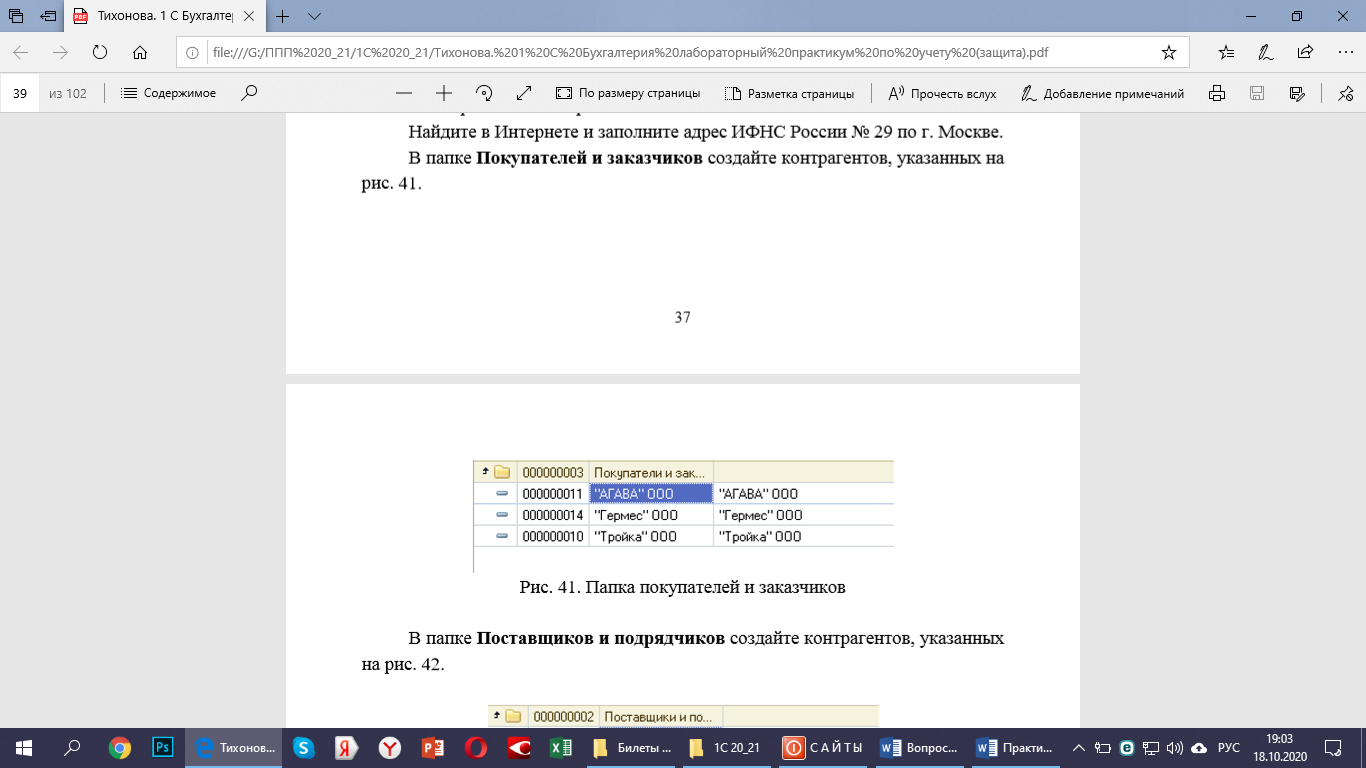 Практическое задание 15.Создать в конфигураторе простой справочник Поставщики и подрядчики. Заполнить данными, представленными на рисунке.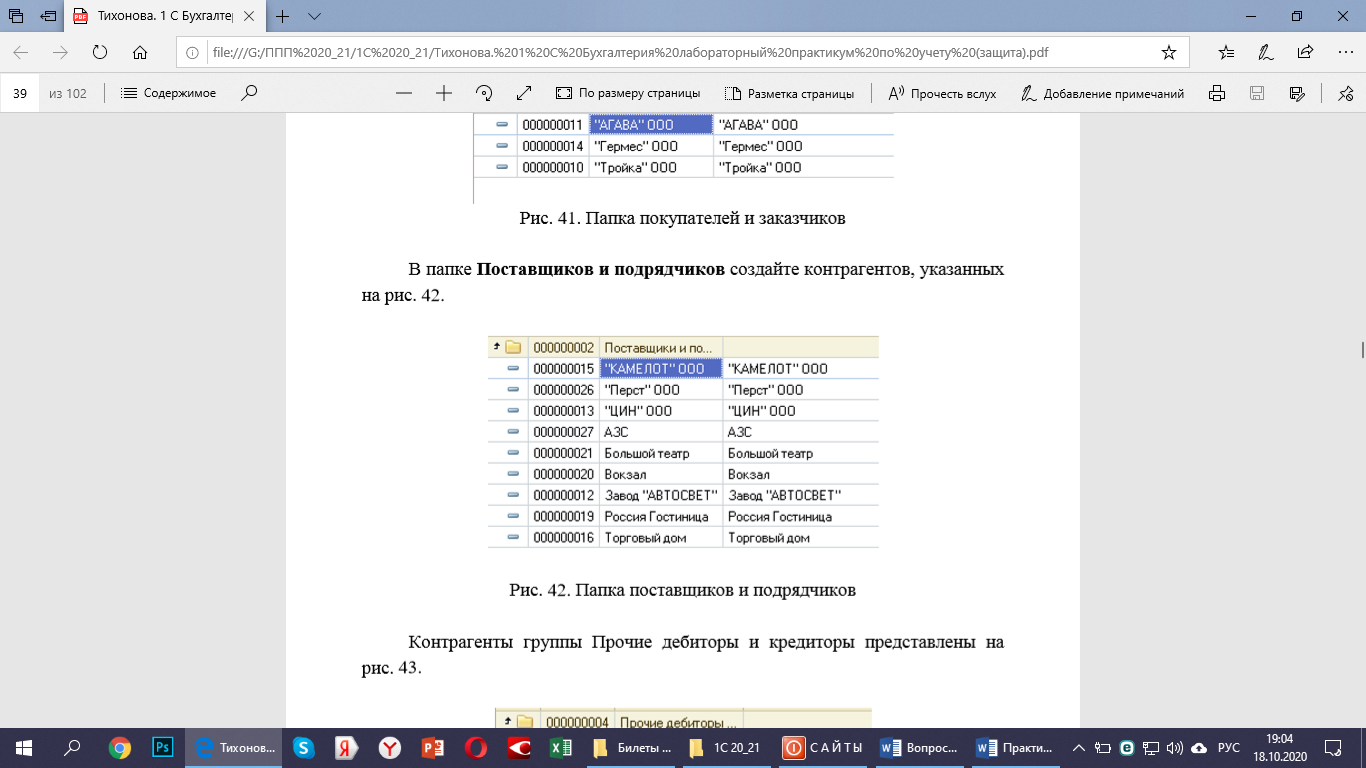 Практическое задание 16.Создать в конфигураторе простой справочник Дебиторы и кредиторы. Заполнить данными на 3 организации.Практическое задание 17.Создать в конфигураторе простой справочник Учредители. Заполнить данными на 3 организации.Практическое задание 18.Создайте на платформе 1С:Предприятие свою организацию и заполните сведения о ней. Организация зарегистрирована 10.10.2019. Применяет общую систему налогообложения.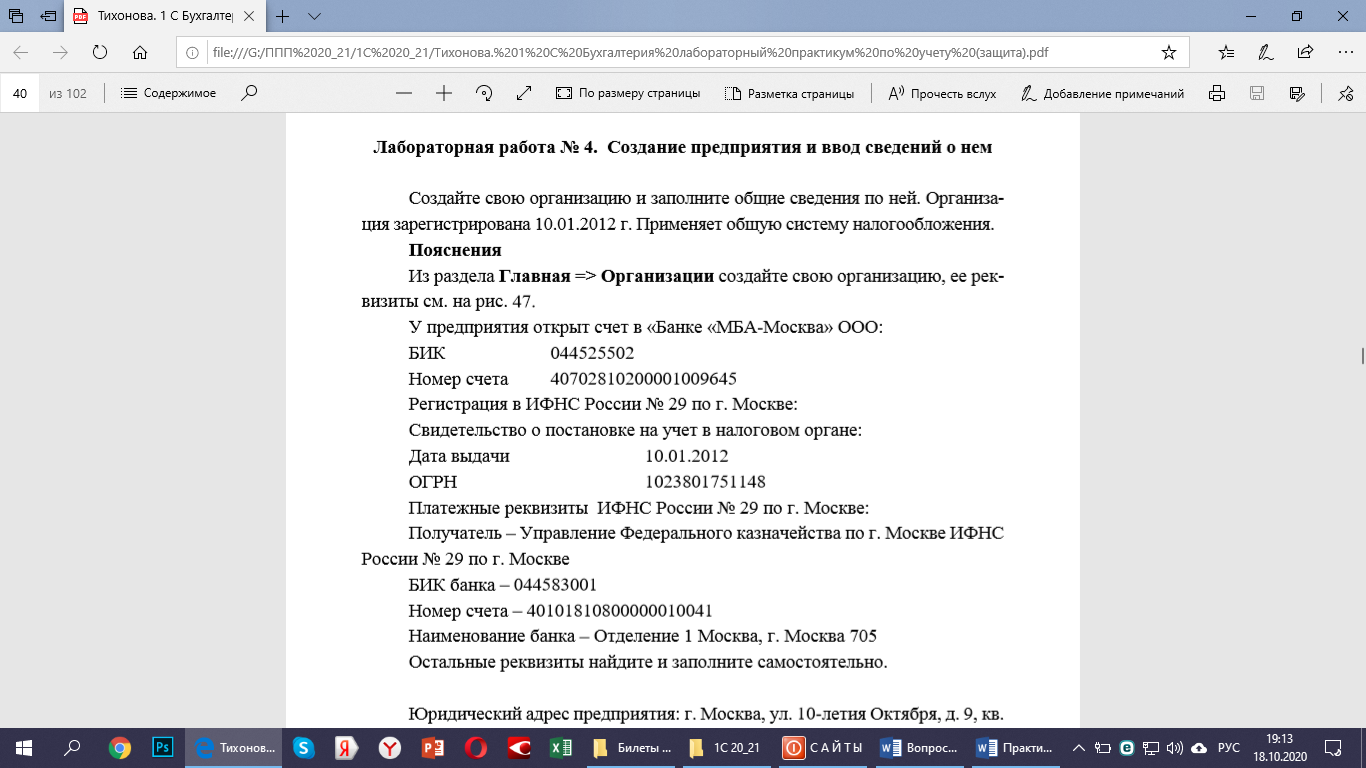 Практическое задание 19.Заполнить авансовый отчет по командировке в другой город.Практическое задание 20.Заполнить приходно-кассовый ордер на возврат подотчетных средств от сотрудника Петрова С.С.Практическое задание 21.Заполнить расходно-кассовый ордер на выдачу средств по договору купли-продажи №5 от 01.11.2019.Практическое задание 22.Средствами программы Photoshop создать меню для кафе  «Триумф», находящегося по  адресу: г.Новороссийск, ул. Малоземельская, 8. Меню должно содержать Название с использованием текстовых эффектов, описанием обеденных блюд, фотографиями блюд. Практическое задание 23.Средствами программы Photoshop  создать визитку и фирменные бланк для туристической фирмы «Розовый слон». Продукция должна быть выполнена в одной цветовой гамме. Создайте логотип организации и разместите на фирменной продукции предприятия.Практическое задание 24.Средствами программы Photoshop Произвести цветовую коррекцию фотографии номер 1. Практическое задание 25.Средствами программы Photoshop Произвести ретушь фотографии номер 2.Практическое задание 26.Показать прием создания обтравочной маски в программе Photoshop.Практическое задание 27.Показать прием создания быстрой маски в программе Photoshop.Практическое задание 28.Средствами программы Photoshop омолодить персонажа фотографии номер 3. Практическое задание 29.Средствами программы Photoshop показать использование инструмента Перо.Практическое задание 30.Средствами программы Photoshop поменять цвет волос персонажа на фотографии 4.2.7 Условия проведения экзаменаВремя на выполнение: 40 мин.Оборудование учебного кабинета:посадочные места по количеству обучающихся;рабочее место преподавателя;комплект учебно-наглядных пособий по предмету.мультимедийные и видеоматериалы;компьютер с лицензионным программным обеспечением;интерактивная доска;мультимедиапроектор.3. Организация контроля и оценки уровня освоения программы УДКритерии оценки ответа в устной или письменной форме:«5» - полное изложение полученных знаний в устной  или письменной форме, в соответствии с требованиями учебной программы; правильное определение специальных понятий; владение терминологией; полное понимание материала; умение обосновать свои суждения, применить знания на практике, привести необходимые примеры; последовательное и полное с точки зрения технологии выполнения работ изложение материала.«4» - изложение полученных знаний в устной  или письменной форме, удовлетворяющее тем же требованиям, что и для оценки «5»; наличие несущественных терминологических ошибок, не меняющих суть раскрываемого вопроса, самостоятельное их исправление; выполнение заданий с небольшой помощью преподавателя.«3» - изложение полученных знаний неполное; неточности в определении понятий или формулировке технологии или структуры; недостаточно глубокое и доказательное обоснование своих суждений и приведение своих примеров; непоследовательное изложение материала.Критерии оценки качества выполнения практических работ:Отметка «5». Работа выполнена в полном объеме с соблюдением необходимой последовательности. Студенты работают полностью самостоятельно: подбирают необходимые для проведения практической работы теоретические знания, практические умения и навыки. Студенты приводят аргументированные доводы в своем выборе.Отметка «4». Практическая работа выполняется студентами в полном объеме и самостоятельно. Допускаются отклонения от необходимой последовательности выполнения, не влияющие на правильность конечного результата. Студенты  используют указанные преподавателем источники знаний, включая страницы учебника. Работа показывает знание учащихся основного теоретического материала и овладение умениями, необходимыми для самостоятельного выполнения работы. Могут быть неточности и небрежности в оформлении результатов работы.Отметка «3». Практическая работа выполняется и оформляется студентами при помощи преподавателя или хорошо подготовленными и уже выполнивших на «отлично» данную работу студентов. На выполнение работы затрачивается много времени (можно дать возможность доделать работу дома). Студенты показывают знания теоретического материала, но испытывают затруднение при выборе методов для проектирования работы.Отметка «2»  выставляется в том случае, когда студенты не подготовлены к выполнению этой работы. Полученные результаты не позволяют сделать правильных выводов и полностью расходятся с поставленной целью. Показывается плохое знание теоретического материала и отсутствие необходимых умений. Руководство и помощь со стороны преподавателя и хорошо подготовленных студентов неэффективны по причине плохой подготовки.Выполнение тестовых заданий.Правильно выполненное задание оценивается -1 балл. Неправильно выполненное задание-0 баллов.При выполнении теста №1, состоящего из 20 предложенных заданий возможное получение максимального балла -20 баллов.При выполнении теста №2, состоящего из 15 предложенных заданий возможное получение максимального балла -15 баллов.Критерии оценок теста  №1: Критерии оценок теста  №2: 4. Пакет экзаменатораОсновная литератураКосиненко, Н. С. Информационные технологии в профессиональной деятельности : учебное пособие для СПО / Н. С. Косиненко, И. Г. Фризен. — 2-е изд. — Саратов : Профобразование, Ай Пи Эр Медиа, 2018. — 308 c. — ISBN 978-5-4486-0378-5, 978-5-4488-0193-8. — Текст : электронный // Электронно-библиотечная система IPR BOOKS : [сайт]. — URL: http://www.iprbookshop.ru/76992.html Клочко, И. А. Информационные технологии в профессиональной деятельности : учебное пособие для СПО / И. А. Клочко. — 2-е изд. — Саратов : Профобразование, Ай Пи Эр Медиа, 2019. — 292 c. — ISBN 978-5-4486-0407-2, 978-5-4488-0219-5. — Текст : электронный // Электронно-библиотечная система IPR BOOKS : [сайт]. — URL: http://www.iprbookshop.ru/80327.html Платонова, Н. С. Создание компьютерной анимации в Adobe Flash CS3 Professional : учебное пособие / Н. С. Платонова. — 3-е изд. — Москва : Интернет-Университет Информационных Технологий (ИНТУИТ), Ай Пи Ар Медиа, 2020. — 175 c. — ISBN 978-5-4497-0696-6. — Текст : электронный // Электронно-библиотечная система IPR BOOKS : [сайт]. — URL: http://www.iprbookshop.ru/97584.htmlИванова, А. В. Информационные технологии в профессиональной деятельности : учебно-методическое пособие. Направления подготовки 44.03.01 Педагогическое образование, 44.03.05 Педагогическое образование (с двумя профилями подготовки), уровень бакалавриата / А. В. Иванова, Т. А. Саркисян. — Сургут : Сургутский государственный педагогический университет, 2019. — 111 c. — ISBN 2227-8397. — Текст : электронный // Электронно-библиотечная система IPR BOOKS : [сайт]. — URL: http://www.iprbookshop.ru/89981.htmlЗаика, А. А. 1С:Бухгалтерия 2.0 : начало работы / А. А. Заика. — 3-е изд. — Москва : Интернет-Университет Информационных Технологий (ИНТУИТ), Ай Пи Эр Медиа, 2019. — 310 c. — ISBN 978-5-4486-0509-3. — Текст : электронный // Электронно-библиотечная система IPR BOOKS : [сайт]. — URL: http://www.iprbookshop.ru/79702.htmlДополнительная литератураБойко Э.В. 1С: Предприятие 8.0: универсальный самоучитель.- М.: Омега-Л, 2012.- 227 с.Соболева, И. А. Ведение бухгалтерского учета в программе «1С:Бухгалтерия 8» (редакция 3.0) : практикум / И. А. Соболева, С. В. Колчугин. — Новосибирск : Новосибирский государственный университет экономики и управления «НИНХ», 2015. — 151 c. — ISBN 978-5-7014-0708-2. — Текст : электронный // Электронно-библиотечная система IPR BOOKS : [сайт]. — URL: http://www.iprbookshop.ru/87102.htmlЖуравлева, Т. Ю. Практикум по освоению программы «1С:Бухгалтерия» / Т. Ю. Журавлева. — Саратов : Вузовское образование, 2016. — 53 c. — ISBN 2227-8397. — Текст : электронный // Электронно-библиотечная система IPR BOOKS : [сайт]. — URL: http://www.iprbookshop.ru/45237.htmlМаксимова О.В., Невзорова В.И. Информационные технологии для экономистов: Учеб. пособие (Серия «Среднее профессиональное образование»)- Ростов-на-Дону: Феникс, 2013.- 416 с.Филатова В.О. Компьютер для бухгалтера. Самоучитель. 2-е изд. – СПб.: Питер, 2013. – 315 с.: ил.Фуфаев Э.В. Пакеты прикладных программ: Учеб. пособие для сред. проф. Образования.- М.: Издательский центр «Академия», 2015.- 336 с.Перечень Интернет-ресурсовhttp://www.toehelp.ru – Образовательный сайт;http://book.kbsu.ru – Образовательный сайт;https://studopedia.ru/3_9148_paketi-prikladnih-programm.html - Образовательный портал;http://www.maksakov-sa.ru/ProgrProd/klasProgProd/PaketProgrObes/index.htmlhttp://1c-uroki.ru/lessons/kurs1c_1https://www.buhsoft.ru/article/1496-1s-buhgalteriya-83-ponyatnyy-samouchitel-dlya-nachinayushchih-v3http://uroki-flash-as3.ru/uroki-flash-cs6.htmlhttp://photoshop-master.ru5. Эталоны ответов на тест 3:  УТВЕРЖДАЮЗам. директора по УР _________М.А.Кондратюк.«___»_____2020г.ОДОБРЕНна заседании цикловой методической комиссии «Информационных технологий»,протокол № ____ от «__»________2020г. Председатель ЦМК ________ Ю.А. Калимуллина Комплект оценочных средств составлен  на основании ФГОС для укрупненной группы специальностей 09.00.00 «Информатика и вычислительная техника» для специальности 09.02.04 «Информационные системы (по отраслям)»,приказ Министерства образования и науки РФ № 525 от 14.05.14 г.,  зарегистрирован в Минюсте приказ № 32962 от 03 июля 2014 г. CОГЛАСОВАНОНаучно-методический советпротокол №____ от «__»__________2020г. ______________ Э.М. РебринаРезультаты обучения:  умения, знания и общие компетенцииПоказатели оценки результатакритерииТип задания №ОК+ПКФормы и методы контроля и оценки (в соответствии с РП УД и РУП)Формы и методы контроля и оценки (в соответствии с РП УД и РУП)Результаты обучения:  умения, знания и общие компетенцииПоказатели оценки результатакритерииТип задания №ОК+ПКТекущий контрольПромежуточная аттестацияУметь: У1. применять имеющиеся знания для решения практических задачУмение применять имеющиеся знания для решения практических задачПравильность применения имеющиеся знаний для решения практических задач; ТЗПР1 –ПР25ОК 1-9ПК 1.2, ПК 2.4Устный опросПрактический контрольЭкзаменУ2. пользоваться программами, изученными в течение курсаУмение пользоваться программами, изученными в течение курсаПолнота и правильность использования программам, изученных в течение курсаТЗПР1 –ПР25ОК 1-9ПК 1.2, ПК 2.4Устный опросПрактический контрольЭкзаменЗнать:З1. классификацию пакетов прикладных программЗнание классификации пакетов прикладных программПравильность и полнота сообщения классификации пакетов прикладных программТЗПР1 –ПР25ОК 1-9ПК 1.2, ПК 2.4Устный опросЗащита рефератовТестовый контрольПрактический контрольЭкзаменЗ2. основные цели и задачи, которые решают программные продуктыЗнание основных целей и задач, которые решают программные продуктыПравильность и полнота изложения основных целей и задач, которые решают программные продуктыТЗПР1 –ПР25ОК 1-9ПК 1.2, ПК 2.4Устный контрольТестовый контрольПрактический контрольЭкзаменЗ3. особенности работы в графических редакторахЗнание особенностей работы в графических редакторахПравильность и полнота изложения особенностей работы в графических редакторахТЗПР1 –ПР25ОК 1-9ПК 1.2, ПК 2.4Устный контрольТестовый контрольПрактический контрольЭкзаменЗ4. область применения результатов, полученных с помощью программных продуктовЗнание области применения результатов, полученных с помощью программных продуктовПравильность и полнота изложения  области применения результатов, полученных с помощью программных продуктовТЗПР1 –ПР25ОК 1-9ПК 1.2, ПК 2.4Устный контрольТестовый контрольПрактический контрольЭкзаменРезультаты освоения(объекты оценивания)Основные показатели оценки результата и их критерииТип задания;№ заданияФорма аттестации(в соответствии с учебным планом)У.1 . применять имеющиеся знания для решения практических задачДемонстрация умения использовать изученные прикладные программные средства Тест1,2. Лабораторные работы 1-25Оценка  по результатам тестирования. Оценка  по  результатам  выполнения  лабораторной  работыЭкзаменУ  2. Пользоваться программами, изученными в течение курсаТест 2,3 Лабораторные работы 1-25Оценка  по  результатам  тестирования. Оценка  по  результатам  выполнения  лабораторной  работы. Экзамен.  З.1 Классификацию пакетов прикладных программЗнание приемов и методов работы с пакетами прикладных программТест 2,3 Лабораторные работы 1-25.Устный опросОценка  по  результатам  устного опроса. Оценка  по  результатам  тестирования.ЭкзаменЗ.2 Основные цели и задачи, которые решают программные продуктыЗнание целей и задач, решаемых программными продуктамиТест 2,3.Лабораторные работы 1-25.Устный опросОценка  по  результатам  устного опроса. Оценка  по  результатам  тестирования.Экзамен З 3. особенности работы в графических редакторахЗнание особенностей работы в графических редакторахТест 1,2,3.Лабораторные работы 1-25.Устный опросОценка  по  результатам  устного опроса. Оценка  по  результатам  тестирования.Экзамен З 4. область применения результатов, полученных с помощью программных продуктовЗнание области применения результатов, полученных с помощью программных продуктовТест 1,2,3.Лабораторные работы 1-25.Устный опросОценка  по  результатам  устного опроса. Оценка  по  результатам  тестирования.Экзамен Процент результативности (правильных ответов)Количество балловОценка уровня подготовки Оценка уровня подготовки Процент результативности (правильных ответов)Количество балловбалл (отметка)вербальный аналог95 ÷ 10018-195отлично80 ÷ 9415-184хорошо60 ÷ 7913-143удовлетворительноменее 60Менее 132неудовлетворительноПроцент результативности (правильных ответов)Количество балловОценка уровня подготовки Оценка уровня подготовки Процент результативности (правильных ответов)Количество балловбалл (отметка)вербальный аналог95 ÷ 10014-155отлично80 ÷ 9412-134хорошо60 ÷ 799-113удовлетворительноменее 60Менее 92неудовлетворительноПАКЕТ ЭКЗАМЕНАТОРАПАКЕТ ЭКЗАМЕНАТОРАПАКЕТ ЭКЗАМЕНАТОРАЗадание:  теоретическое задание, тест 3 состоящий  их 20 тестовых заданийЗадание:  теоретическое задание, тест 3 состоящий  их 20 тестовых заданийЗадание:  теоретическое задание, тест 3 состоящий  их 20 тестовых заданийОбъекты оценкиКритерии оценки результата (в соответствии с разделом 1 «Паспорт комплекта контрольно-оценочных средств)Отметка о выполнении У1.  применять имеющиеся знания для решения практических задачПравильность применения имеющиеся знаний для решения практических задач; бальная оценкаУ2. пользоваться программами, изученными в течение курсаПолнота и правильность использования программам, изученных в течение курсабальная оценкаЗ1. классификацию пакетов прикладных программПравильность и полнота сообщения классификации пакетов прикладных программбальная оценкаЗ2. основные цели и задачи, которые решают программные продуктыПравильность и полнота изложения основных целей и задач, которые решают программные продуктыбальная оценкаЗ3. особенности работы в графических редакторахПравильность и полнота изложения особенностей работы в графических редакторахбалльная оценкаЗ4. область применения результатов, полученных с помощью программных продуктовПравильность и полнота изложения  области применения результатов, полученных с помощью программных продуктовбальная оценкаУсловия выполнения заданий Время выполнения задания мин./час.:60 минутТребования охраны труда: инструктаж по технике безопасности .Оборудование: бумага, ручка Литература для экзаменующихся:   справочная, методическая Дополнительная литература для экзаменатора: учебная, нормативная в соответствии перечнем материалов, оборудования и информационных источников, используемых в аттестации.Условия выполнения заданий Время выполнения задания мин./час.:60 минутТребования охраны труда: инструктаж по технике безопасности .Оборудование: бумага, ручка Литература для экзаменующихся:   справочная, методическая Дополнительная литература для экзаменатора: учебная, нормативная в соответствии перечнем материалов, оборудования и информационных источников, используемых в аттестации.Условия выполнения заданий Время выполнения задания мин./час.:60 минутТребования охраны труда: инструктаж по технике безопасности .Оборудование: бумага, ручка Литература для экзаменующихся:   справочная, методическая Дополнительная литература для экзаменатора: учебная, нормативная в соответствии перечнем материалов, оборудования и информационных источников, используемых в аттестации.№ вопросаответыбаллы№ вопросаответыбаллы№ вопросаответыбаллы№ вопросаответыбаллы1А16В111Б116Б12А  17Б112Б117А 13А18Б113А118В14А19В114А119Б15В110А115А120А1